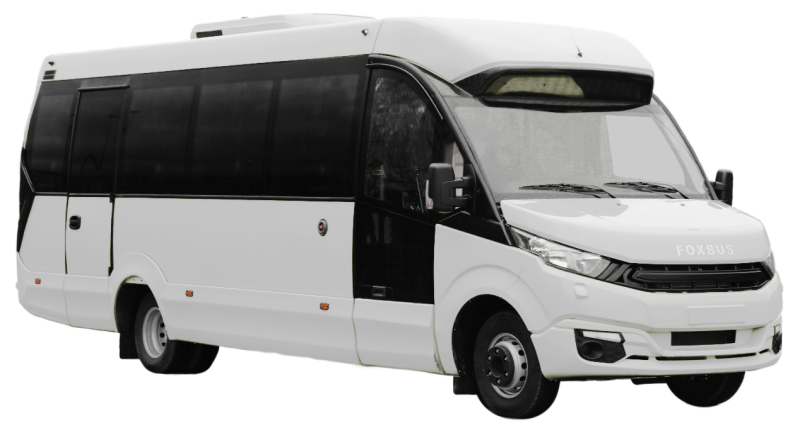 Спецификация:Автобус, категории М3, класса III для междугородней перевозки пассажировАвтобус FOXBUS  62412-01Общая стоимость автобуса: 6 550 000 р. (цена действительна до 20 июля 2021 г.)Год выпуска: 2021Страна изготовитель шасси, на базе которого изготавливается автобус: ИспанияШасси: 100% двухсторонняя оцинкованная стальКорпус автобуса: композитные материалы и алюминиевые сэндвич панелиГарантия на шасси: 2 года или 200 000 кмГарантия на оборудование автобуса: 1 год или 100 000 кмСхема расположения сидений 62412-01: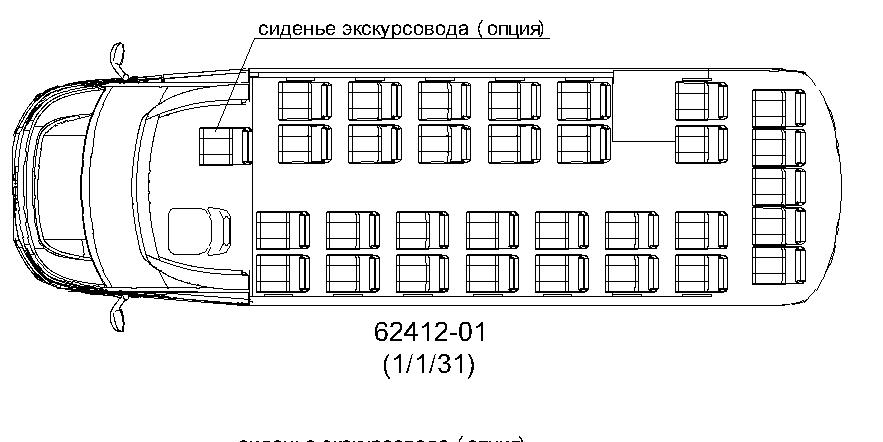 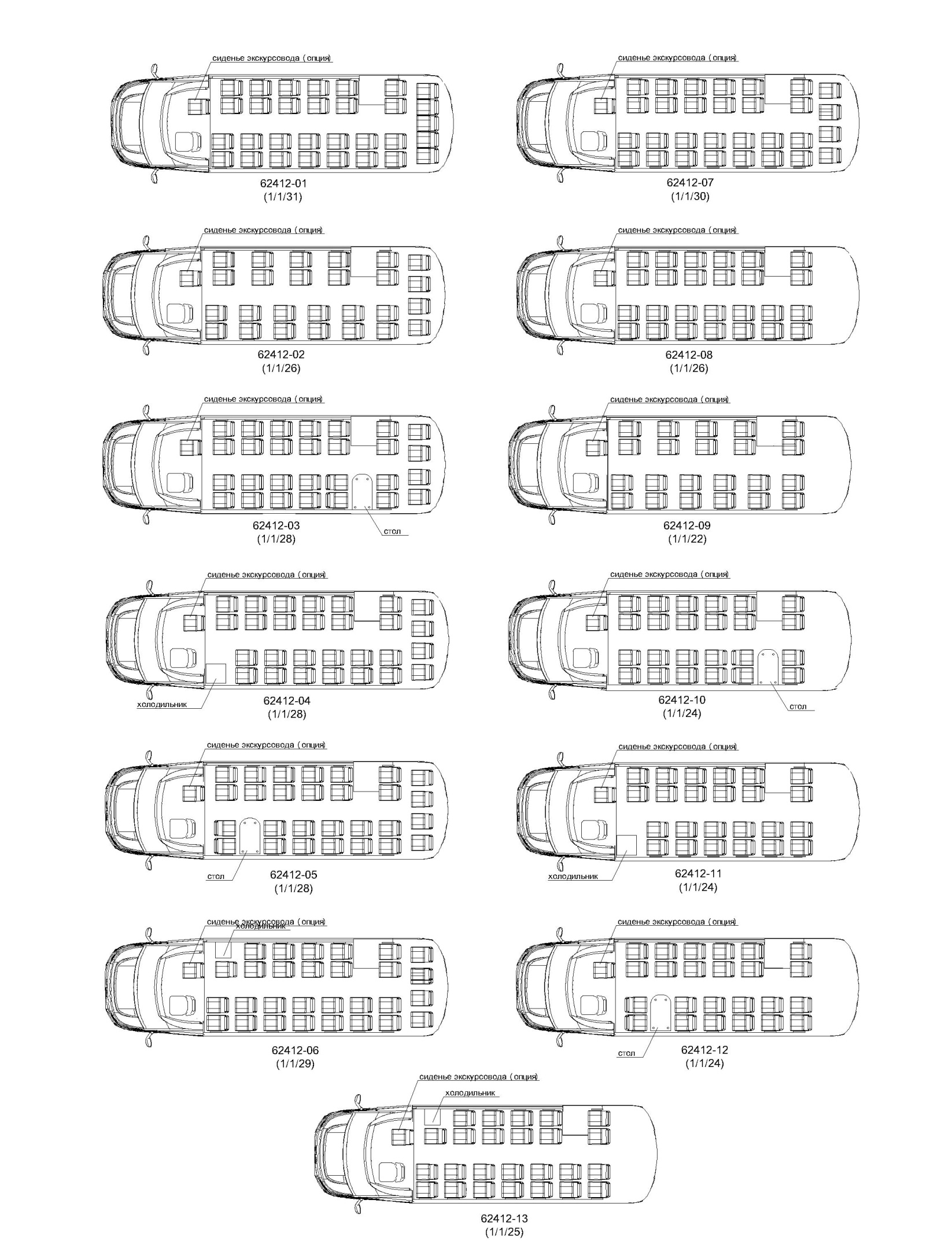 Фото салона(образец ткань):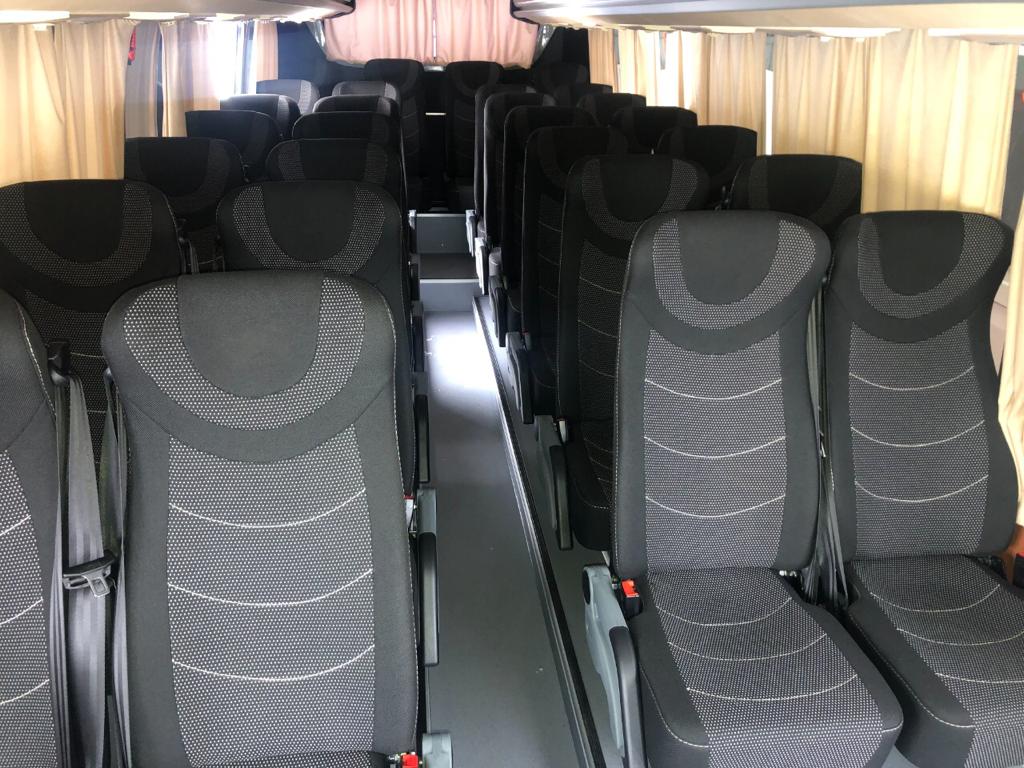 Образец Эко-кожа (опция доплата 41 000 р.)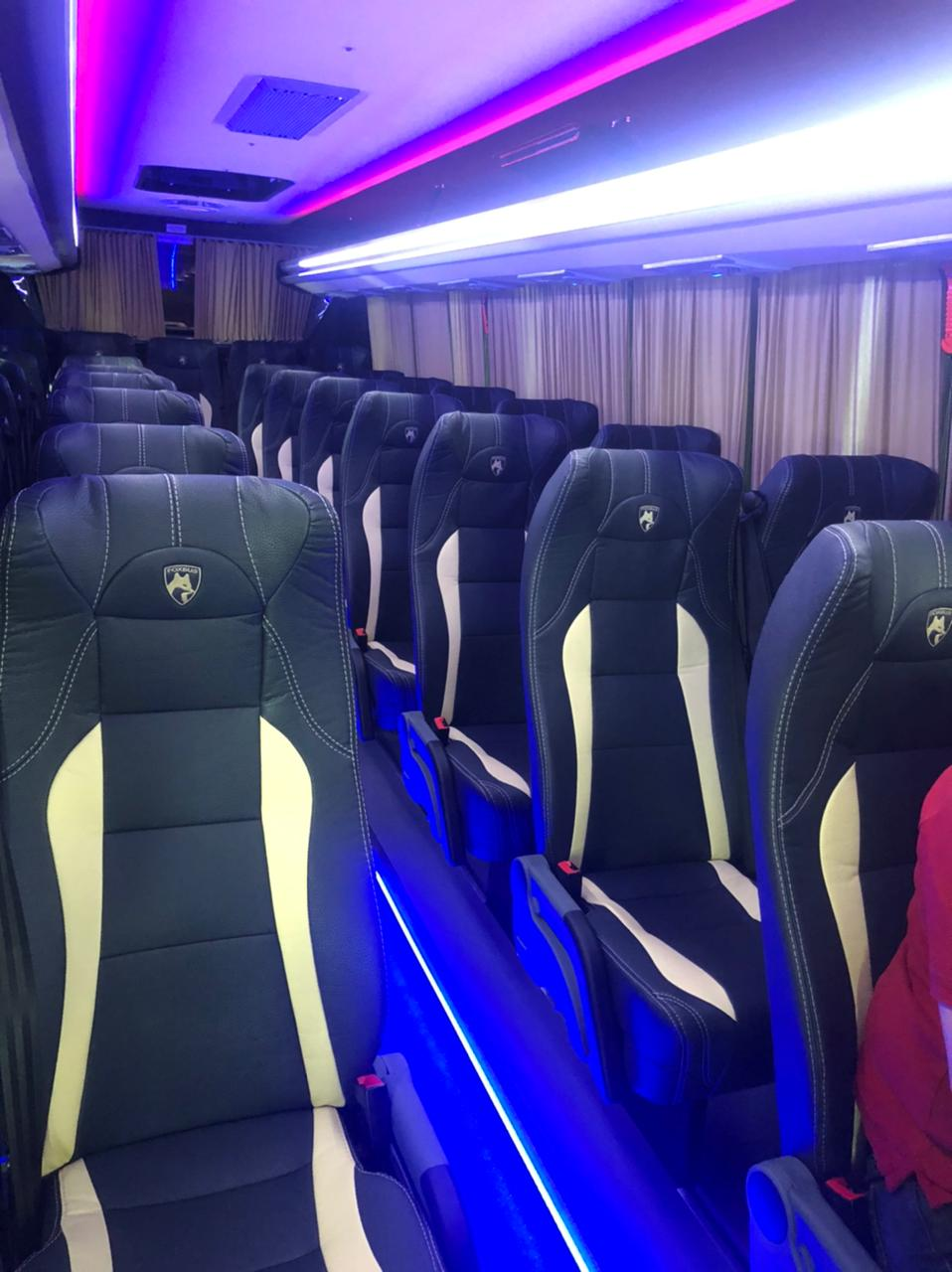 На метане:на базе шасси Iveco Daily 70С14GCCPТуристический автобус Неман собран на шасси итальянского бренда Ивеко Дейли и предполагает использование торсионной передней подвески со стабилизатором поперечной устойчивости, что повышает безопасность движения при поворотах и разворотах. Задняя подвеска – пневматическая, которая и обеспечивает плавность хода и комфорт пассажиров. Технически грамотно разработанная рамная конструкция увеличивает показатель вместительности и грузоподъемности при минимальном собственном весе. В сравнении с предыдущим поколением, новое шасси для IVECO Daily 70C17 имеет увеличенную колесную базу на 400 мм.Преимущества покупки туристических автобусов НеманВысокая степень комфорта салона для туристов рассчитаны на дальние расстояния;Конфигурация сборки и технические характеристики двигателя соответствуют Евро-5; Евро-6Экономичная в эксплуатации модель – низкий расход топлива;Отличное место водителя: панель управления позволяют без усталости и напряжения работать положенные часы рабочей смены.Развитие услуг путешествий невозможно без комфортного средства передвижения. Мы предлагаем выгодные условия покупки, в том числе кредит и лизингРАЗМЕР / ВМЕСТИМОСТЬ / ОБЪЕМРАЗМЕР / ВМЕСТИМОСТЬ / ОБЪЕМНаружная длина8 730 мм8 730 мм8 730 ммРАЗМЕР / ВМЕСТИМОСТЬ / ОБЪЕМРАЗМЕР / ВМЕСТИМОСТЬ / ОБЪЕМНаружная ширина / ширина (с боковыми зеркалами)2 475 / 3 012 мм2 475 / 3 012 мм2 475 / 3 012 ммРАЗМЕР / ВМЕСТИМОСТЬ / ОБЪЕМРАЗМЕР / ВМЕСТИМОСТЬ / ОБЪЕМРасстояние между осями колёс4 750 мм4 750 мм4 750 ммРАЗМЕР / ВМЕСТИМОСТЬ / ОБЪЕМРАЗМЕР / ВМЕСТИМОСТЬ / ОБЪЕМНаружная высота (с кондиционером)3 150 мм3 150 мм3 150 ммРАЗМЕР / ВМЕСТИМОСТЬ / ОБЪЕМРАЗМЕР / ВМЕСТИМОСТЬ / ОБЪЕМДорожный просвет171 мм171 мм171 ммРАЗМЕР / ВМЕСТИМОСТЬ / ОБЪЕМРАЗМЕР / ВМЕСТИМОСТЬ / ОБЪЕМВместимость салона31 посадочное место + 0 гид + 1 водитель31 посадочное место + 0 гид + 1 водитель31 посадочное место + 0 гид + 1 водительСКОРОСТНЫЕ ХАРАКТЕРИСТИКИСКОРОСТНЫЕ ХАРАКТЕРИСТИКИМаксимальная скорость (с ограничителем)90 км/ч90 км/ч90 км/чРАСХОД ТОПЛИВАРАСХОД ТОПЛИВАГородской17,5 л / 100 км17,5 л / 100 км17,5 л / 100 кмРАСХОД ТОПЛИВАРАСХОД ТОПЛИВАЗагородный13,5 л / 100 км13,5 л / 100 км13,5 л / 100 кмРАСХОД ТОПЛИВАРАСХОД ТОПЛИВАСмешанный15,5 л / 100 км15,5 л / 100 км15,5 л / 100 кмТОПЛИВОТОПЛИВОДизельноеЕвро-5Евро-5Евро-5ТОПЛИВОТОПЛИВОЕмкость бака100 литров100 литров100 литровДВИГАТЕЛЬ   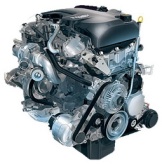 ДВИГАТЕЛЬ   МодельIveco F1CIveco F1CIveco F1CДВИГАТЕЛЬ   ДВИГАТЕЛЬ   Рабочий объем2 998 см³2 998 см³2 998 см³ДВИГАТЕЛЬ   ДВИГАТЕЛЬ   Топливная системаCommon RailCommon RailCommon RailДВИГАТЕЛЬ   ДВИГАТЕЛЬ   Привод ГРМЦепной (двухрядная цепь)Цепной (двухрядная цепь)Цепной (двухрядная цепь)ДВИГАТЕЛЬ   ДВИГАТЕЛЬ   Мощностьmax170 л/с , 3 500 об/минmax170 л/с , 3 500 об/минmax170 л/с , 3 500 об/минДВИГАТЕЛЬ   ДВИГАТЕЛЬ   Крутящий моментMax 430 Н/м, 2 800 об/минMax 430 Н/м, 2 800 об/минMax 430 Н/м, 2 800 об/минБазовое оборудование автомобиля:Базовое оборудование автомобиля:Базовое оборудование автомобиля:Базовое оборудование автомобиля:Базовое оборудование автомобиля:Механическая 6-и ступенчатая коробка передачМеханическая 6-и ступенчатая коробка передачМеханическая 6-и ступенчатая коробка передачМеханическая 6-и ступенчатая коробка передачМеханическая 6-и ступенчатая коробка передачАудиоподготовка (антенна)Аудиоподготовка (антенна)Аудиоподготовка (антенна)Аудиоподготовка (антенна)Аудиоподготовка (антенна)Набор инструментов: противооткатный башмаки (2 шт.)Набор инструментов: противооткатный башмаки (2 шт.)Набор инструментов: противооткатный башмаки (2 шт.)Набор инструментов: противооткатный башмаки (2 шт.)Набор инструментов: противооткатный башмаки (2 шт.)Бортовой компьютер со стандартным функционаломБортовой компьютер со стандартным функционаломБортовой компьютер со стандартным функционаломБортовой компьютер со стандартным функционаломБортовой компьютер со стандартным функционаломСиденье водителя на подвеске с регулировкой жесткости, с 3-мя регулировками, 3-х точечный ремень безопасностиСиденье водителя на подвеске с регулировкой жесткости, с 3-мя регулировками, 3-х точечный ремень безопасностиСиденье водителя на подвеске с регулировкой жесткости, с 3-мя регулировками, 3-х точечный ремень безопасностиСиденье водителя на подвеске с регулировкой жесткости, с 3-мя регулировками, 3-х точечный ремень безопасностиСиденье водителя на подвеске с регулировкой жесткости, с 3-мя регулировками, 3-х точечный ремень безопасностиОтопление водителя от системы отопления двигателяОтопление водителя от системы отопления двигателяОтопление водителя от системы отопления двигателяОтопление водителя от системы отопления двигателяОтопление водителя от системы отопления двигателяНаружные зеркала с электрорегулировкой, подогревом и повторителем поворотовНаружные зеркала с электрорегулировкой, подогревом и повторителем поворотовНаружные зеркала с электрорегулировкой, подогревом и повторителем поворотовНаружные зеркала с электрорегулировкой, подогревом и повторителем поворотовНаружные зеркала с электрорегулировкой, подогревом и повторителем поворотовКолеса: штампованные диски R16 (Шины 225/75 R16) 6 шт.P.S.: Задняя ось двухскатная ошиновкаКолеса: штампованные диски R16 (Шины 225/75 R16) 6 шт.P.S.: Задняя ось двухскатная ошиновкаКолеса: штампованные диски R16 (Шины 225/75 R16) 6 шт.P.S.: Задняя ось двухскатная ошиновкаКолеса: штампованные диски R16 (Шины 225/75 R16) 6 шт.P.S.: Задняя ось двухскатная ошиновкаКолеса: штампованные диски R16 (Шины 225/75 R16) 6 шт.P.S.: Задняя ось двухскатная ошиновкаЗапасное колесо (Шина 225/75 R16) 1 шт.Запасное колесо (Шина 225/75 R16) 1 шт.Запасное колесо (Шина 225/75 R16) 1 шт.Запасное колесо (Шина 225/75 R16) 1 шт.Запасное колесо (Шина 225/75 R16) 1 шт.Генератор 180А (12В)Генератор 180А (12В)Генератор 180А (12В)Генератор 180А (12В)Генератор 180А (12В)Пневматическая задняя подвескаПневматическая задняя подвескаПневматическая задняя подвескаПневматическая задняя подвескаПневматическая задняя подвескаТопливный бак 100 лТопливный бак 100 лТопливный бак 100 лТопливный бак 100 лТопливный бак 100 лВыхлопная труба слева у заднего колесаВыхлопная труба слева у заднего колесаВыхлопная труба слева у заднего колесаВыхлопная труба слева у заднего колесаВыхлопная труба слева у заднего колесаПодогрев сиденья водителя- (на шасси ЭКОНОМ отсутствует)Подогрев сиденья водителя- (на шасси ЭКОНОМ отсутствует)Подогрев сиденья водителя- (на шасси ЭКОНОМ отсутствует)Подогрев сиденья водителя- (на шасси ЭКОНОМ отсутствует)Подогрев сиденья водителя- (на шасси ЭКОНОМ отсутствует)Круиз - контроль (штатный)Круиз - контроль (штатный)Круиз - контроль (штатный)Круиз - контроль (штатный)Круиз - контроль (штатный)Передние противотуманные фары ( штатные)Передние противотуманные фары ( штатные)Передние противотуманные фары ( штатные)Передние противотуманные фары ( штатные)Передние противотуманные фары ( штатные)Климат- контроль водителя (штатный) - (на шасси ЭКОНОМ отсутствует)Климат- контроль водителя (штатный) - (на шасси ЭКОНОМ отсутствует)Климат- контроль водителя (штатный) - (на шасси ЭКОНОМ отсутствует)Климат- контроль водителя (штатный) - (на шасси ЭКОНОМ отсутствует)Климат- контроль водителя (штатный) - (на шасси ЭКОНОМ отсутствует)Комплектация автобуса:Комплектация автобуса:Комплектация автобуса:Комплектация автобуса:Комплектация автобуса:Пассажирские сиденья класса "Турист" с высокой спинкой, ткань, регулировкой наклона спинки (26 сидений), складывающимися подлокотниками по проходу (13 сидений)Пассажирские сиденья класса "Турист" с высокой спинкой, ткань, регулировкой наклона спинки (26 сидений), складывающимися подлокотниками по проходу (13 сидений)Пассажирские сиденья класса "Турист" с высокой спинкой, ткань, регулировкой наклона спинки (26 сидений), складывающимися подлокотниками по проходу (13 сидений)Пассажирские сиденья класса "Турист" с высокой спинкой, ткань, регулировкой наклона спинки (26 сидений), складывающимися подлокотниками по проходу (13 сидений)Пассажирские сиденья класса "Турист" с высокой спинкой, ткань, регулировкой наклона спинки (26 сидений), складывающимися подлокотниками по проходу (13 сидений)Кондиционер Yilkar YK 155 MB (пр-во Турция) (16 кВт) с установкой вентиляционного короба совмещенного с багажными полками (производство "Инновационные технологии") с  дефлекторамиКондиционер Yilkar YK 155 MB (пр-во Турция) (16 кВт) с установкой вентиляционного короба совмещенного с багажными полками (производство "Инновационные технологии") с  дефлекторамиКондиционер Yilkar YK 155 MB (пр-во Турция) (16 кВт) с установкой вентиляционного короба совмещенного с багажными полками (производство "Инновационные технологии") с  дефлекторамиКондиционер Yilkar YK 155 MB (пр-во Турция) (16 кВт) с установкой вентиляционного короба совмещенного с багажными полками (производство "Инновационные технологии") с  дефлекторамиКондиционер Yilkar YK 155 MB (пр-во Турция) (16 кВт) с установкой вентиляционного короба совмещенного с багажными полками (производство "Инновационные технологии") с  дефлекторамиПодиум под сиденьями (высота 100 мм)Подиум под сиденьями (высота 100 мм)Подиум под сиденьями (высота 100 мм)Подиум под сиденьями (высота 100 мм)Подиум под сиденьями (высота 100 мм)Напольное покрытие Транспортный линолеум Напольное покрытие Транспортный линолеум Напольное покрытие Транспортный линолеум Напольное покрытие Транспортный линолеум Напольное покрытие Транспортный линолеум Багажный отсек в задней части кузова, 2,1 м³ с подсветкой (отделка: Транспортный линолеум и стеклопластиковые панели)Багажный отсек в задней части кузова, 2,1 м³ с подсветкой (отделка: Транспортный линолеум и стеклопластиковые панели)Багажный отсек в задней части кузова, 2,1 м³ с подсветкой (отделка: Транспортный линолеум и стеклопластиковые панели)Багажный отсек в задней части кузова, 2,1 м³ с подсветкой (отделка: Транспортный линолеум и стеклопластиковые панели)Багажный отсек в задней части кузова, 2,1 м³ с подсветкой (отделка: Транспортный линолеум и стеклопластиковые панели)Отдельный отсек для запасного колеса со съемной крышкой, механизм для снятия / установки запасного колесаОтдельный отсек для запасного колеса со съемной крышкой, механизм для снятия / установки запасного колесаОтдельный отсек для запасного колеса со съемной крышкой, механизм для снятия / установки запасного колесаОтдельный отсек для запасного колеса со съемной крышкой, механизм для снятия / установки запасного колесаОтдельный отсек для запасного колеса со съемной крышкой, механизм для снятия / установки запасного колесаПанорамное остекление кузова  Панорамное остекление кузова  Панорамное остекление кузова  Панорамное остекление кузова  Панорамное остекление кузова  Стандартная Термо / гидро / шумо изоляция салона (борт, потолок)	Стандартная Термо / гидро / шумо изоляция салона (борт, потолок)	Стандартная Термо / гидро / шумо изоляция салона (борт, потолок)	Стандартная Термо / гидро / шумо изоляция салона (борт, потолок)	Стандартная Термо / гидро / шумо изоляция салона (борт, потолок)	Аварийно-вентиляционный стеклянный люк  (2 шт.)Аварийно-вентиляционный стеклянный люк  (2 шт.)Аварийно-вентиляционный стеклянный люк  (2 шт.)Аварийно-вентиляционный стеклянный люк  (2 шт.)Аварийно-вентиляционный стеклянный люк  (2 шт.)Отделка салона декоративной тканью в тон с сиденьями (стены, потолок)Отделка салона декоративной тканью в тон с сиденьями (стены, потолок)Отделка салона декоративной тканью в тон с сиденьями (стены, потолок)Отделка салона декоративной тканью в тон с сиденьями (стены, потолок)Отделка салона декоративной тканью в тон с сиденьями (стены, потолок)Отделка оконных проемов композитным антивандальным материалом	Отделка оконных проемов композитным антивандальным материалом	Отделка оконных проемов композитным антивандальным материалом	Отделка оконных проемов композитным антивандальным материалом	Отделка оконных проемов композитным антивандальным материалом	Передняя автоматическая сдвижная дверь типа "слайдер" (электропривод)Передняя автоматическая сдвижная дверь типа "слайдер" (электропривод)Передняя автоматическая сдвижная дверь типа "слайдер" (электропривод)Передняя автоматическая сдвижная дверь типа "слайдер" (электропривод)Передняя автоматическая сдвижная дверь типа "слайдер" (электропривод)Задняя дверь распашная (аварийный / запасной выход) с блокировкой открыванияЗадняя дверь распашная (аварийный / запасной выход) с блокировкой открыванияЗадняя дверь распашная (аварийный / запасной выход) с блокировкой открыванияЗадняя дверь распашная (аварийный / запасной выход) с блокировкой открыванияЗадняя дверь распашная (аварийный / запасной выход) с блокировкой открыванияАвтономный отопитель жидкостный Теплостар 14ТС-10 МИНИ GP (14 кВт)  (3 функции: предпусковой подогрев двигателя, послепусковой догреватель, отопитель салона)Автономный отопитель жидкостный Теплостар 14ТС-10 МИНИ GP (14 кВт)  (3 функции: предпусковой подогрев двигателя, послепусковой догреватель, отопитель салона)Автономный отопитель жидкостный Теплостар 14ТС-10 МИНИ GP (14 кВт)  (3 функции: предпусковой подогрев двигателя, послепусковой догреватель, отопитель салона)Автономный отопитель жидкостный Теплостар 14ТС-10 МИНИ GP (14 кВт)  (3 функции: предпусковой подогрев двигателя, послепусковой догреватель, отопитель салона)Автономный отопитель жидкостный Теплостар 14ТС-10 МИНИ GP (14 кВт)  (3 функции: предпусковой подогрев двигателя, послепусковой догреватель, отопитель салона)Отопление салона конвекторами - 2 шт.Отопление салона конвекторами - 2 шт.Отопление салона конвекторами - 2 шт.Отопление салона конвекторами - 2 шт.Отопление салона конвекторами - 2 шт.Ленточные потолочные LED светильники (дневной / ночной свет) - 6 шт.Ленточные потолочные LED светильники (дневной / ночной свет) - 6 шт.Ленточные потолочные LED светильники (дневной / ночной свет) - 6 шт.Ленточные потолочные LED светильники (дневной / ночной свет) - 6 шт.Ленточные потолочные LED светильники (дневной / ночной свет) - 6 шт.Подсветка подиума кресел ленточными светильниками LED - 2 шт.Подсветка подиума кресел ленточными светильниками LED - 2 шт.Подсветка подиума кресел ленточными светильниками LED - 2 шт.Подсветка подиума кресел ленточными светильниками LED - 2 шт.Подсветка подиума кресел ленточными светильниками LED - 2 шт.Подсветка передней подножки - точечные LED светильники - 2 шт.Подсветка передней подножки - точечные LED светильники - 2 шт.Подсветка передней подножки - точечные LED светильники - 2 шт.Подсветка передней подножки - точечные LED светильники - 2 шт.Подсветка передней подножки - точечные LED светильники - 2 шт.Солнцезащитная шторка для водителяСолнцезащитная шторка для водителяСолнцезащитная шторка для водителяСолнцезащитная шторка для водителяСолнцезащитная шторка для водителяПередние фары – IVECO Передние фары – IVECO Передние фары – IVECO Передние фары – IVECO Передние фары – IVECO Передние ходовые-  IVECOПередние ходовые-  IVECOПередние ходовые-  IVECOПередние ходовые-  IVECOПередние ходовые-  IVECOЗадняя оптика модульная светодиодная LEDЗадняя оптика модульная светодиодная LEDЗадняя оптика модульная светодиодная LEDЗадняя оптика модульная светодиодная LEDЗадняя оптика модульная светодиодная LEDКонтурные огни по периметру кузова - верхние 4 шт., нижние 6 шт.Контурные огни по периметру кузова - верхние 4 шт., нижние 6 шт.Контурные огни по периметру кузова - верхние 4 шт., нижние 6 шт.Контурные огни по периметру кузова - верхние 4 шт., нижние 6 шт.Контурные огни по периметру кузова - верхние 4 шт., нижние 6 шт.Звуковая сигнализация при движении задним ходомЗвуковая сигнализация при движении задним ходомЗвуковая сигнализация при движении задним ходомЗвуковая сигнализация при движении задним ходомЗвуковая сигнализация при движении задним ходомАварийный молоток (5 шт.)Аварийный молоток (5 шт.)Аварийный молоток (5 шт.)Аварийный молоток (5 шт.)Аварийный молоток (5 шт.)Кронштейн для крепления огнетушителя - 2 шт.Кронштейн для крепления огнетушителя - 2 шт.Кронштейн для крепления огнетушителя - 2 шт.Кронштейн для крепления огнетушителя - 2 шт.Кронштейн для крепления огнетушителя - 2 шт.Тахограф Continental VDO DTCO 3283 с блоком СКЗИ + датчик скорости + монтажный комплектТахограф Continental VDO DTCO 3283 с блоком СКЗИ + датчик скорости + монтажный комплектТахограф Continental VDO DTCO 3283 с блоком СКЗИ + датчик скорости + монтажный комплектТахограф Continental VDO DTCO 3283 с блоком СКЗИ + датчик скорости + монтажный комплектТахограф Continental VDO DTCO 3283 с блоком СКЗИ + датчик скорости + монтажный комплектСистема вызова экстренных служб "ЭРА ГЛОНАСС" Система вызова экстренных служб "ЭРА ГЛОНАСС" Система вызова экстренных служб "ЭРА ГЛОНАСС" Система вызова экстренных служб "ЭРА ГЛОНАСС" Система вызова экстренных служб "ЭРА ГЛОНАСС" Стандартные цвета: белый RAL 9003, черный RAL 9005, оранжевый RAL 2008, синий RAL 5015, зеленый RAL 6029Стандартные цвета: белый RAL 9003, черный RAL 9005, оранжевый RAL 2008, синий RAL 5015, зеленый RAL 6029Стандартные цвета: белый RAL 9003, черный RAL 9005, оранжевый RAL 2008, синий RAL 5015, зеленый RAL 6029Стандартные цвета: белый RAL 9003, черный RAL 9005, оранжевый RAL 2008, синий RAL 5015, зеленый RAL 6029Стандартные цвета: белый RAL 9003, черный RAL 9005, оранжевый RAL 2008, синий RAL 5015, зеленый RAL 6029Дополнительное оборудование возможное к установкеДополнительное оборудование возможное к установкеДополнительное оборудование возможное к установкеДополнительное оборудование возможное к установкеДополнительное оборудование возможное к установкеДополнительное оборудование возможное к установкеСиденье гида C 15 Люкс (2-а подлокотника, регулировка наклона, 3-х точечный ремень безопасности + обшивка в тон общего салона + подготовка каркаса автобуса) соответствует сидениям установленным в салонеСиденье гида C 15 Люкс (2-а подлокотника, регулировка наклона, 3-х точечный ремень безопасности + обшивка в тон общего салона + подготовка каркаса автобуса) соответствует сидениям установленным в салонеСиденье гида C 15 Люкс (2-а подлокотника, регулировка наклона, 3-х точечный ремень безопасности + обшивка в тон общего салона + подготовка каркаса автобуса) соответствует сидениям установленным в салонеСиденье гида C 15 Люкс (2-а подлокотника, регулировка наклона, 3-х точечный ремень безопасности + обшивка в тон общего салона + подготовка каркаса автобуса) соответствует сидениям установленным в салонеБагажный отсек (отделка: стеклопластиковые панели оклеенные карпетом)Багажный отсек (отделка: стеклопластиковые панели оклеенные карпетом)Багажный отсек (отделка: стеклопластиковые панели оклеенные карпетом)Багажный отсек (отделка: стеклопластиковые панели оклеенные карпетом)Боковые багажные отделения Углубленные (левый и правый борт) с подсветкой, отделка рифленый алюминий, полезный объем не менее 1,45 м³ с подсветкойБоковые багажные отделения Углубленные (левый и правый борт) с подсветкой, отделка рифленый алюминий, полезный объем не менее 1,45 м³ с подсветкойБоковые багажные отделения Углубленные (левый и правый борт) с подсветкой, отделка рифленый алюминий, полезный объем не менее 1,45 м³ с подсветкойБоковые багажные отделения Углубленные (левый и правый борт) с подсветкой, отделка рифленый алюминий, полезный объем не менее 1,45 м³ с подсветкойТонировка светопроницаемостью 5%Тонировка светопроницаемостью 5%Тонировка светопроницаемостью 5%Тонировка светопроницаемостью 5%Доплата за материал повышенной износостойкости эко-кожа- Отделка салона: потолок триплированный, багажные полки, борта триплированный - Отделка кресел: эко-кожа Доплата за материал повышенной износостойкости эко-кожа- Отделка салона: потолок триплированный, багажные полки, борта триплированный - Отделка кресел: эко-кожа Доплата за материал повышенной износостойкости эко-кожа- Отделка салона: потолок триплированный, багажные полки, борта триплированный - Отделка кресел: эко-кожа Доплата за материал повышенной износостойкости эко-кожа- Отделка салона: потолок триплированный, багажные полки, борта триплированный - Отделка кресел: эко-кожа Накладной подголовник кресла (32 шт.) экокожа Carrera E-77 Dr.BrawnНакладной подголовник кресла (32 шт.) экокожа Carrera E-77 Dr.BrawnНакладной подголовник кресла (32 шт.) экокожа Carrera E-77 Dr.BrawnНакладной подголовник кресла (32 шт.) экокожа Carrera E-77 Dr.BrawnБорта, потолок и полки с прострочкой ромбомКресла в центральной части с прострочкой ромбомБорта, потолок и полки с прострочкой ромбомКресла в центральной части с прострочкой ромбомБорта, потолок и полки с прострочкой ромбомКресла в центральной части с прострочкой ромбомБорта, потолок и полки с прострочкой ромбомКресла в центральной части с прострочкой ромбомСетка для газет 27 шт.Сетка для газет 27 шт.Сетка для газет 27 шт.Сетка для газет 27 шт.Складной столик 26 шт.Складной столик 26 шт.Складной столик 26 шт.Складной столик 26 шт.Вышивка Лого FoxBus на подголовниках кресел (32 шт.)Вышивка Лого FoxBus на подголовниках кресел (32 шт.)Вышивка Лого FoxBus на подголовниках кресел (32 шт.)Вышивка Лого FoxBus на подголовниках кресел (32 шт.)3-х точечные ремни безопасности ( 31 шт.)3-х точечные ремни безопасности ( 31 шт.)3-х точечные ремни безопасности ( 31 шт.)3-х точечные ремни безопасности ( 31 шт.)Накладка на спинку 27 шт.Накладка на спинку 27 шт.Накладка на спинку 27 шт.Накладка на спинку 27 шт.Накладки на задние колесные арки в цвет кузоваНакладки на задние колесные арки в цвет кузоваНакладки на задние колесные арки в цвет кузоваНакладки на задние колесные арки в цвет кузоваВыключатель массы 14.923.01 с несъемным ключом, 250А, 69x69x75мм (Osculati, Италия)Выключатель массы 14.923.01 с несъемным ключом, 250А, 69x69x75мм (Osculati, Италия)Выключатель массы 14.923.01 с несъемным ключом, 250А, 69x69x75мм (Osculati, Италия)Выключатель массы 14.923.01 с несъемным ключом, 250А, 69x69x75мм (Osculati, Италия)Фильтровентиляционное устройство (1 шт.) расположение заднееФильтровентиляционное устройство (1 шт.) расположение заднееФильтровентиляционное устройство (1 шт.) расположение заднееФильтровентиляционное устройство (1 шт.) расположение заднееИндивидуальный блок с подсветкой, вентиляцией и динамиком и USB разъемом (комплект 15 шт.) (цвет: бежевый/серый) динамик 12WИндивидуальный блок с подсветкой, вентиляцией и динамиком и USB разъемом (комплект 15 шт.) (цвет: бежевый/серый) динамик 12WИндивидуальный блок с подсветкой, вентиляцией и динамиком и USB разъемом (комплект 15 шт.) (цвет: бежевый/серый) динамик 12WИндивидуальный блок с подсветкой, вентиляцией и динамиком и USB разъемом (комплект 15 шт.) (цвет: бежевый/серый) динамик 12WРаспределение света по кнопкам включения:Подсветка потолка (белая) клавиша 1Подсветка потолка (синяя) клавиша 2Подсветка багажных полок (красная) клавиша 3Подсветка подиума (синяя) клавиша 4Распределение света по кнопкам включения:Подсветка потолка (белая) клавиша 1Подсветка потолка (синяя) клавиша 2Подсветка багажных полок (красная) клавиша 3Подсветка подиума (синяя) клавиша 4Распределение света по кнопкам включения:Подсветка потолка (белая) клавиша 1Подсветка потолка (синяя) клавиша 2Подсветка багажных полок (красная) клавиша 3Подсветка подиума (синяя) клавиша 4Штатное дистанционное открывание двери с кнопки ключа зажиганияШтатное дистанционное открывание двери с кнопки ключа зажиганияШтатное дистанционное открывание двери с кнопки ключа зажиганияОбработка кузова составом Dinitrol 479Обработка кузова составом Dinitrol 479Обработка кузова составом Dinitrol 479Наклон 3-х спинок на заднем ряде креселНаклон 3-х спинок на заднем ряде креселНаклон 3-х спинок на заднем ряде креселКамера заднего вида (подключение к экрану аудиосистемы)Камера заднего вида (подключение к экрану аудиосистемы)Камера заднего вида (подключение к экрану аудиосистемы)Автономный воздушный независимый отопитель Планар 8ДМ-12 (6 кВт)Автономный воздушный независимый отопитель Планар 8ДМ-12 (6 кВт)Автономный воздушный независимый отопитель Планар 8ДМ-12 (6 кВт)Электронный пульт управления для отопителя Планар 8ДМ-12 (6 кВт)Электронный пульт управления для отопителя Планар 8ДМ-12 (6 кВт)Электронный пульт управления для отопителя Планар 8ДМ-12 (6 кВт)Автомагнитола  формата 2 Din Автомагнитола  формата 2 Din Автомагнитола  формата 2 Din Акустика (50W / 300W) для пассажиров 4 шт.  (подключение к усилителю)Акустика (50W / 300W) для пассажиров 4 шт.  (подключение к усилителю)Акустика (50W / 300W) для пассажиров 4 шт.  (подключение к усилителю)Акустика (50W / 300W) для водителя 2 шт.  (подключение к аудиосистеме)Акустика (50W / 300W) для водителя 2 шт.  (подключение к аудиосистеме)Акустика (50W / 300W) для водителя 2 шт.  (подключение к аудиосистеме)Автоусилитель (для аудиосистем)Автоусилитель (для аудиосистем)Автоусилитель (для аудиосистем)Установка кнопки включения питания сервис-блоков, установка зуммера кнопки вызова и отключения водителя сервис-блоковУстановка кнопки включения питания сервис-блоков, установка зуммера кнопки вызова и отключения водителя сервис-блоковУстановка кнопки включения питания сервис-блоков, установка зуммера кнопки вызова и отключения водителя сервис-блоковПреобразователь напряжения (инвертор 12-220V, 250W) для караоке-системыПреобразователь напряжения (инвертор 12-220V, 250W) для караоке-системыПреобразователь напряжения (инвертор 12-220V, 250W) для караоке-системыСолнце защитная шторка гидаСолнце защитная шторка гидаСолнце защитная шторка гидаДополнительный кронштейн ТГ 2Дополнительный кронштейн ТГ 2Дополнительный кронштейн ТГ 2Автомобильная караоке-система Автомобильная караоке-система Автомобильная караоке-система Усилитель для караоке-системыУсилитель для караоке-системыУсилитель для караоке-системыЭкранированные провода для исключения помех в работе караоке-системы Экранированные провода для исключения помех в работе караоке-системы Экранированные провода для исключения помех в работе караоке-системы Потолочный автомобильный монитор (24") бежевый /серый в передней частиПотолочный автомобильный монитор (24") бежевый /серый в передней частиПотолочный автомобильный монитор (24") бежевый /серый в передней частиПотолочный автомобильный монитор (22") бежевый/серый в задней частиПотолочный автомобильный монитор (22") бежевый/серый в задней частиПотолочный автомобильный монитор (22") бежевый/серый в задней частиUSB разъемы для зарядки электронных устройств 5В / 2,1А / 1А (комплект 13 шт.) установка между креселUSB разъемы для зарядки электронных устройств 5В / 2,1А / 1А (комплект 13 шт.) установка между креселUSB разъемы для зарядки электронных устройств 5В / 2,1А / 1А (комплект 13 шт.) установка между креселДополнительная подсветка подиума со стороны конвекторов (цвет синий)Дополнительная подсветка подиума со стороны конвекторов (цвет синий)Дополнительная подсветка подиума со стороны конвекторов (цвет синий)Передний рейс указатель монохронный, цвет желтый с автоинформаторомПередний рейс указатель монохронный, цвет желтый с автоинформаторомПередний рейс указатель монохронный, цвет желтый с автоинформаторомШторки в салон автобуса (комплект)Шторки в салон автобуса (комплект)Шторки в салон автобуса (комплект)ТОПЛИВОГаз (метан)Евро- 6ТОПЛИВОЕмкость топливных баллонов (5+1 опционально)302 литраДВИГАТЕЛЬ     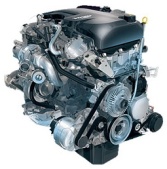 Объем заправляемого газа73 м³ДВИГАТЕЛЬ     МодельIveco F1C (CNG)ДВИГАТЕЛЬ     Рабочий объем2 998 см³ДВИГАТЕЛЬ     Топливная системаCommon RailДВИГАТЕЛЬ     Привод ГРМЦепной (двухрядная цепь)